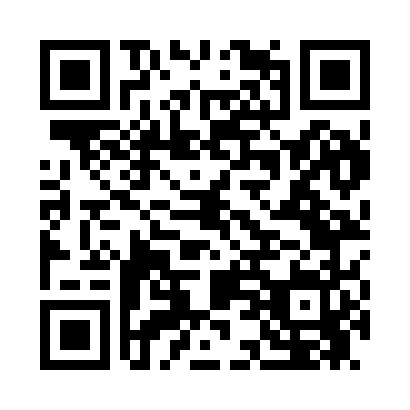 Prayer times for Homer City, Pennsylvania, USAMon 1 Jul 2024 - Wed 31 Jul 2024High Latitude Method: Angle Based RulePrayer Calculation Method: Islamic Society of North AmericaAsar Calculation Method: ShafiPrayer times provided by https://www.salahtimes.comDateDayFajrSunriseDhuhrAsrMaghribIsha1Mon4:125:501:215:208:5110:292Tue4:125:511:215:208:5110:293Wed4:135:511:215:208:5110:294Thu4:145:521:215:218:5010:285Fri4:155:521:215:218:5010:286Sat4:165:531:225:218:5010:277Sun4:165:541:225:218:5010:278Mon4:175:541:225:218:4910:269Tue4:185:551:225:218:4910:2510Wed4:195:561:225:218:4810:2511Thu4:205:561:225:218:4810:2412Fri4:215:571:225:218:4710:2313Sat4:225:581:235:218:4710:2214Sun4:245:591:235:218:4610:2115Mon4:255:591:235:218:4610:2016Tue4:266:001:235:218:4510:1917Wed4:276:011:235:218:4410:1818Thu4:286:021:235:218:4410:1719Fri4:296:031:235:208:4310:1620Sat4:306:031:235:208:4210:1521Sun4:326:041:235:208:4210:1422Mon4:336:051:235:208:4110:1323Tue4:346:061:235:208:4010:1124Wed4:356:071:235:208:3910:1025Thu4:376:081:235:198:3810:0926Fri4:386:091:235:198:3710:0827Sat4:396:101:235:198:3610:0628Sun4:416:111:235:188:3510:0529Mon4:426:121:235:188:3410:0430Tue4:436:121:235:188:3310:0231Wed4:456:131:235:188:3210:01